Załącznik nr 6 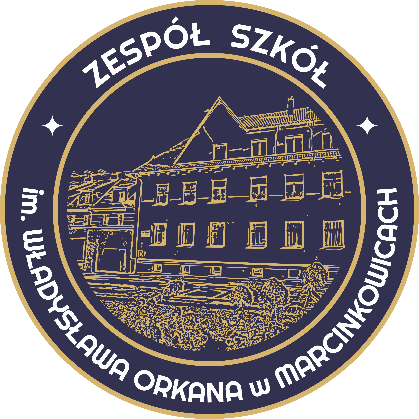                                                                                                                    do Wniosku o przyjęcie do internatu                                                                                                               w Zespole Szkół w Marcinkowicach...................................................................... imię i nazwisko ...................................................................... (adres zamieszkania) ...................................................................... (nr i seria dowodu tożsamości) Oświadczenierodzica/kandydata pełnoletniego o zamieszkiwaniu rodzeństwa kandydata Oświadczam, że rodzeństwo kandydata ....................................................................................                                                                                                     (imię i nazwisko kandydata)w roku szkolnym, na który prowadzona jest rekrutacja stara się o miejsce w internacie  jeszcze jedno/ lub więcej moich dzieci .................................................................................                    
                                                                                                        (imię i nazwisko dziecka / dzieci)             Niniejsze oświadczenie składam pod rygorem odpowiedzialności karnej za składanie fałszywych oświadczeń. Jestem świadoma/y odpowiedzialności karnej za złożenie fałszywego oświadczenia. .....................................                                             ........................................................................... Miejscowość, data                                                           Czytelny podpis osoby składającej oświadczenie 